FICHE PROJET 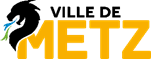  Animation Vacances des enfants messinsIDENTIFICATION DE LA STUCTURENom complet de l’association :  Adresse du siège social :  Adresse pour envoi convention (si différente du siège social) : Président Nom/Prénom :                                          Tél :                                                     @ :   Personnes référentes pour prise de contact avec la ville Nom/Prénom :                                          Tél :                                            @ :Nom/Prénom :                                          Tél :                                            @ :DÉTAIL DU PROJETDescription du projet : DÉTAIL DE L'ANIMATIONIntitulé de l'atelier (mentionner les différents ateliers si plusieurs) : Présentation de l'animation (présenter les différents ateliers si plusieurs) :Objectifs (mentionner les différents objectifs si plusieurs) : Critères d’évaluation de(s) l’activité(s) : -----Dates et horaire de(s) l’activité(s) (à détailler si plusieurs) :Tranche d'âge des participants (à détailler si plusieurs ateliers) : Nombre d’enfants par séance (à détailler si plusieurs ateliers) : Lieu de pratique / ou lieu souhaité : En cas d’intempérie : Non concerné ou condition de repli et solution proposée : ……………………...ENCADREMENTNom et prénom des encadrants + spécifier les diplômes : CONDITIONS PARTICULIERES DE PRATIQUE L'activité est-elle accessible aux enfants en situation de handicap : OUI NON Préciser le type de handicap : handicap moteur , handicap auditif , handicap mental léger , handicap visuelAUTRES